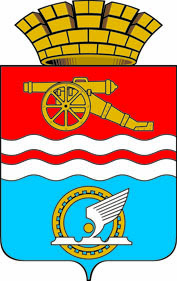 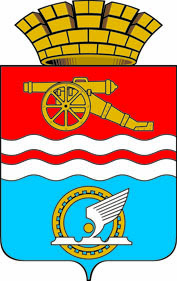 СВЕРДЛОВСКАЯ ОБЛАСТЬАДМИНИСТРАЦИЯ ГОРОДА КАМЕНСКА-УРАЛЬСКОГОПОСТАНОВЛЕНИЕот 15.08.2017  № 705Об утверждении адресного перечнямногоквартирных домов, благоустройство дворовой территории которых, осуществляется управляющей организацией и товариществом собственников жилья в рамках реализации мероприятий  муниципальной программы «Формирование современной  городской среды на территории муниципального образования город Каменск-Уральский на 2017-2022 годы»В соответствии с постановлением Правительства Свердловской области от 29 октября 2013 года № 1330-ПП «Об утверждении государственной программы Свердловской области «Развитие жилищно-коммунального хозяйства и повышение энергетической эффективности в Свердловской области до 2024 года», для целей реализации муниципальной программы «Формирование современной  городской среды на территории муниципального образования город Каменск-Уральский на 2017-2022 годы», утвержденной постановление Администрации города Каменска-Уральского от 24.05.2017 № 424 (в редакции постановлений Администрации города Каменска-Уральского от 30.06.2017                    № 544, от 01.08.2017 № 659), Администрация города Каменска-УральскогоПОСТАНОВЛЯЕТ:1. Утвердить адресный перечень многоквартирных домов, благоустройство дворовой территории которых, осуществляется управляющей организацией и товариществом собственников жилья в рамках реализации мероприятий  муниципальной программы «Формирование современной  городской среды на территории муниципального образования город Каменск-Уральский на 2017-2022 годы» (далее – Адресный перечень  (прилагается)).2. Внесение изменений в Адресный перечень осуществляется по мере включения дворовых территорий многоквартирных домов в муниципальную программу «Формирование современной  городской среды на территории муниципального образования город Каменск-Уральский на 2017-2022 годы».3. Разместить настоящее постановление на официальном сайте муниципального образования город Каменск-Уральский.4. Контроль исполнения настоящего постановления возложить на заместителя главы Администрации города Н.В. Орлова.Глава города									А.В. ШмыковУТВЕРЖДЕНпостановлением Администрациигорода Каменска-Уральскогоот 15.08.2017   №  705«Об утверждении адресного перечня многоквартирных домов, благоустройство дворовой территории которых, осуществляется управляющей организацией и товариществом собственников жилья в рамках реализации мероприятий  муниципальной программы «Формирование современной  городской среды на территории муниципального образования город Каменск-Уральский на 2017-2022 годы»  Адресный переченьмногоквартирных домов, благоустройство дворовой территории которых, осуществляется управляющей организацией и товариществом собственников жилья в рамках реализации мероприятий  муниципальной программы «Формирование современной  городской среды на территории муниципального образования город Каменск-Уральский на 2017-2022 годы»№п/пАдрес объекта благоустройстваНаименование и реквизитыорганизации реализующей мероприятия по комплексному благоустройствуУстановленный объем расходов (рублей), в том числе:Установленный объем расходов (рублей), в том числе:Установленный объем расходов (рублей), в том числе:Установленный объем расходов (рублей), в том числе:Установленный объем расходов (рублей), в том числе:№п/пАдрес объекта благоустройстваНаименование и реквизитыорганизации реализующей мероприятия по комплексному благоустройствуВсегоФедеральный бюджетОбластной бюджетМестный бюджетСредства собственников201720172017201720172017201720171Дома № 1 и № 3по улице ДобролюбоваООО «СК «Проспект», г. Каменск-Уральский, ул. Репина, 75
ИНН 6612049042КПП 66120100115 295 910,003 311 641,203 887 578,807 331 894,50764 795,50201820182018201820182018201820182Дома № 11,17,19,21а по улице КироваООО «СК «Проспект», г. Каменск-Уральский, ул. Репина, 75
ИНН 6612049042КПП 66120100120 587 891,959 505 430,248 097 217,381 955 849,741 029 394,603Дома № 17,21,27 по улице ЧелябинскаяОАО «Горвнешблагоустройство», г. Каменск-Уральский, ул. Лермонтова 98аИНН 6612019658КПП 6612010018 757 618,584 043 282,413 444 277,20831 973,77437 880,934Дома № 19,21,23 по улице Зои КосмодемьянскойОАО «Горвнешблагоустройство», г. Каменск-Уральский, ул. Лермонтова 98аИНН 6612019658КПП 6612010014 085 176,061 886 125,891 606 699,64388 091,73204 258,805Дома № 8,10 по улице 4-ой ПятилеткиООО «СК «Проспект», г. Каменск-Уральский, ул. Репина, 75
ИНН 6612049042КПП 6612010014 563 957,562 107 179,321 795 004,39433 575,97228 197,886Дом № 78б по проспекту ПобедыООО «СК «Проспект», г. Каменск-Уральский, ул. Репина, 75
ИНН 6612049042КПП 6612010014 219 620,671 948 198,971 659 576,70400 863,96210 981,037Дом № 20 по улице КаменскаяООО «Рост», г. Екатеринбург, ул.  Белинского 163-106ИНН 6685062856КПП 6685010013 684 512,201 701 139,381 449 118,55350 028,66184 225,618Дом № 53 по улице КаменскаяОАО «Горвнешблагоустройство», г. Каменск-Уральский, ул. Лермонтова 98аИНН 6612019658КПП 6612010013 122 044,671 441 448,101 227 900,09296 594,24156 102,239Дом № 43 по улице АлюминиеваяООО «СК «Проспект», г. Каменск-Уральский, ул. Репина, 75
ИНН 6612049042КПП 6612010012 296 857,921 060 459,36903 354,16218 201,50114 842,90